ChemiluminiscencePracovní list je určen pro studenty středních škol a jeho cílem je seznámit se s chemiluminiscencí.Pokus: Chemiluminscence______________________________________________________Doplňte větu:Chemiluminiscence je chemická reakce, při které se uvolňuje pouze …………………, avšak se neuvolňuje ……………………….Na základě uvedeného vzorce určete, který amin se nevyskytuje v luminolu?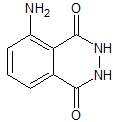 primárnísekundárníterciálníUrčete pravdivost výroků:Vysvětlete pojem excitovaný stav:…………………………………………………………………………………………………………………………………………………………………………………………………………………………………………………………………………………………………………………………………………………………………………………………………………………………………………………………………………Co jsem se touto aktivitou naučil(a):………………………………………………………………………………………………………………………………………………………………………………………………………………………………………………………………………………………………………………………………………………………………………ANONEChemiluminiscence využívají kriminalisté. Luminol obsahuje peroxidovou skupinu.Luminol má v pevném stavu modrou barvu.Chemiluminiscence a fluorescence jsou stejné jevy, liší se pouze barvou. 